NOM L’ENFANT  : …………………………………………..   	 	Prénom : …………………….……………………………. Date de naissance : ….….……………………………………… 	 	lieu : ……………………………………………………….  Sexe : Fille □  Garçon □  	Age : …………………… Adresse de l’enfant: …………………………………………………………………………………………………………………………. Ville : …………………………………………… 	Code postal : ……………..  	Nationalité : ……………………………….. Nom  et prénom du père de l’enfant…………………………………………………………………………………………………………. Adresse : …………………………………………………………………………………………………………………………………….. ……………………………………………...    N° de sécurité sociale : Nom de l’employeur : ………………………………………………. de l’employeur : ………………………………………………… Nom  et prénom de la mère de l’enfant……………………………………………………………………………………………………… Adresse : …………………………………………………………………………………………………………………………………….. ……………………………………………...    N° de sécurité sociale : ……………………………………………………………….. Nom de l’employeur : ………………………………………………. de l’employeur : …………………………………………………    PERSONNE À PRÉVENIR EN CAS D’URGENCE (SI  LE RESPONSABLE LÉGAL N’EST PAS JOIGNABLE) Mr., Mme, Melle ………………………………………………………………………… ………………………………………………….. Mr, Mme, Melle ………………………………………………………………………… ………………………………………………….  ASSURANCE : Nom compagnie : …………………………………………………………………………………………………………..  	 	     N° du contrat : ………………………………………… Régime Particulier (MSA, EDF/GDF,  RATP, SNCF, Banque de France…) : ……………………………………………………. CAISSE D’ALLOCATION FAMILIALE : N° de dossier : ………………………………………………………………………………... Revenu net imposable : ……………………………………       nombre d’enfant au foyer  □  	et à charge  □ NOM L’ENFANT  : …………………………………………..   	 	Prénom : …………………….……………………………. Date de naissance : ….….……………………………………… 	 	lieu : ……………………………………………………….  Sexe : Fille □  Garçon □  	Age : …………………… Adresse de l’enfant: …………………………………………………………………………………………………………………………. Ville : …………………………………………… 	Code postal : ……………..  	Nationalité : ……………………………….. Nom  et prénom du père de l’enfant…………………………………………………………………………………………………………. Adresse : …………………………………………………………………………………………………………………………………….. ……………………………………………...    N° de sécurité sociale : Nom de l’employeur : ………………………………………………. de l’employeur : ………………………………………………… Nom  et prénom de la mère de l’enfant……………………………………………………………………………………………………… Adresse : …………………………………………………………………………………………………………………………………….. ……………………………………………...    N° de sécurité sociale : ……………………………………………………………….. Nom de l’employeur : ………………………………………………. de l’employeur : …………………………………………………    PERSONNE À PRÉVENIR EN CAS D’URGENCE (SI  LE RESPONSABLE LÉGAL N’EST PAS JOIGNABLE) Mr., Mme, Melle ………………………………………………………………………… ………………………………………………….. Mr, Mme, Melle ………………………………………………………………………… ………………………………………………….  ASSURANCE : Nom compagnie : …………………………………………………………………………………………………………..  	 	     N° du contrat : ………………………………………… Régime Particulier (MSA, EDF/GDF,  RATP, SNCF, Banque de France…) : ……………………………………………………. CAISSE D’ALLOCATION FAMILIALE : N° de dossier : ………………………………………………………………………………... Revenu net imposable : ……………………………………       nombre d’enfant au foyer  □  	et à charge  □ RENSEIGNEMENTS MEDICAUX CONCERNANT L’ENFANT L’enfant suit-il un traitement médical pendant le séjour ? oui □  non □   Si oui joindre 	l’ordonnance récente et les médicaments correspondants (boîtes de médicaments dans leur emballage d’origine marquées au nom de l’enfant avec la notice) Aucun médicament ne pourra être pris sans ordonnance L’ENFANT A-T-IL DEJA EU LES MALADIES SUIVANTES ? ALLERGIES : ASTHME  OUI □  NON □  MEDICAMENTEUSES :   OUI □  NON □   ALIMENTAIRES :   OUI □  NON □   PRECISEZ LA CAUSE DE L’ALLERGIE ET DE LA CONDUITE A TENIR (si automédication le signaler) ……………………………………………………………………………………………………………………………………………………………………………………………………………………………………………………………………………………………………………………………………………………………………………………………………………………………………………… LES DIFFICULTÉS DE SANTÉ (MALADIE, ACCIDENT, CRISES CONVULSIVES, HOSPITALISATION, OPERATION, REEDUCATION) EN  PRÉCISANT LES DATES ET LES PRECAUTIONS A PRENDRE. ……………………………………………………………………………………………………………………………………………… ……………………………………………………………………………...………………………………………………………………  2 – VACCINATIONS (se référer au carnet de santé de l’enfant et joindre une photocopie) 4 – RECOMMANDATIONS UTILES DES PARENTS   Régime alimentaire (Sans porc ou sans viandes) : …………………………………………… VOTRE ENFANT PORTE-T-IL DES LENTILLES, DES LUNETTES, DES PROTHESES AUDITIVES, DES PROTHESES DENTAIRES, ETC ...………………………………………………………………………………………………………………………………………………………………………………………………………………………………………………………………………………………………NOM ET TEL DU MEDECIN TRAITANT (FACULTATIF)………………………………………………………………………………………..Je soussigné, …………………………………………. Responsable légal de l’enfant, déclare exacts les renseignements portés sur cette fiche et autorise le responsable de l’ALSH à prendre, le cas échéant, toutes mesures (traitement médical, hospitalisation, intervention chirurgicale) rendues nécessaires par l’état de l’enfant. Date :                                        Signature : 	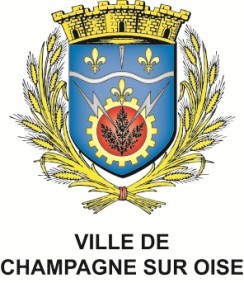 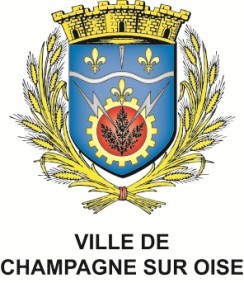 